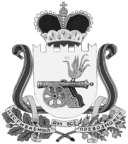 ВЯЗЕМСКИЙ РАЙОННЫЙ СОВЕТ ДЕПУТАТОВРЕШЕНИЕот 31.01.2018 № 10На основании Положения о молодежном парламенте Вяземского района Смоленской области при Вяземском районном Совете депутатов, утвержденного решением Вяземского районного Совета депутатов от 26.06.2016 № 61, рассмотрев предложение молодежной избирательной комиссии Вяземского района Смоленской области при территориальной избирательной комиссии муниципального образования «Вяземский район» Смоленской области, Вяземский районный Совет депутатовРЕШИЛ:Внести изменения в состав молодежного парламента, изложив состав молодежного парламента при Вяземском районном Совете депутатов в новой редакции:Настоящее решение опубликовать в газете «Вяземский вестник» и разместить на официальном сайте муниципального образования «Вяземский район» Смоленской области.Председатель Вяземского районного Совета депутатов 	                                                               	  П.В. Хомайко1.Бардакова Кристина Владимировна2.Бесплемянная Екатерина Андреевна3.Гусаров Василий Васильевича4.Евсеенков Иван Васильевич5.Жук Ярослав Николаевич6.Ильин Иван Викторович7.Киселева Мария Витальевна8.Ласковец Мария Сергеевна9.Леоненков Дмитрий Евгеньевич10.Лукань София Васильевна11.Муртазов Рамзан Хусейнович12.Нечаева Вера Ивановна13.Позлевич Иван Викторович14.Полякова Ирина Сергеевна15.Савельев Олег Алексеевич16.Соколов Максим Алексеевич17.Фролова Арина Владимировна18.Черикова Анастасия Владимировна